Our Best KZ Lesson Sun Am 5/24/20Memory Verse: Colossians 3:23 (NKJV)23 And whatever you do, do it heartily, as to the Lord and not to men,Target Thought: Jesus Deserves our best.This necklace is one of my most prized possessions. I don't know how much it is worth, but it is of great value to me because it is a gift from my mom and Pastor Carl. I would never consider selling this necklace, because it is worth more to me than any amount of money that I might get if I sold it.If I were to ask you to name your most prized possession, what would it be? To some of you, it might be a stuffed animal that you have had since you were a baby. To another, it might be a favorite doll. To someone else, it might be a ball autographed by a famous baseball player. If a friend came to visit in your home, would you give your most prized possession to that friend to show your love? That is what a woman named Mary did in our Bible story today.True love gives without any reservation or thought of personal interest, that what Jesus did for us He gave His life to us out of TRUE love. We love God wit true love that is why we have a desire to give Him the best, the best of every part of our life. We live to serve Jesus and to show the world Jesus. Think about the different ways we live for Jesus, with our actions, our words, our choices and decisions, the way we dress, the events we attend, if we read our Bibles, go to church, tell others about Jesus...... their are so many ways we can do our best for Jesus. Needless to say, there are so many ways that we serve and live for Jesus, but He always deserves our best in everything that we say and do because He gave us His best. Remember that we have learned that love is action and that we show our love by our actions.One day Jesus went to the city of Bethany. That was the city where a man named Lazarus, whom Jesus had raised from the dead, lived with his two sisters, Mary and Martha. While Jesus was in Bethany, a dinner was given in his honor. Lazarus was eating at the table with Jesus, while Martha was serving the meal. Mary was just sitting at the feet of Jesus listening to Him teach. Mary was doing this because learning how to live for Jesus was the priority for her and the Kingdom of God was important to her and she wanted to give her best to Jesus. 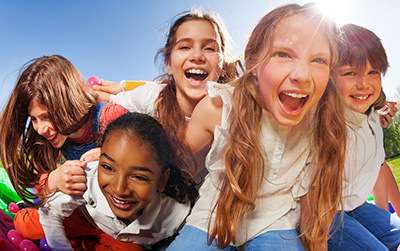 Help families at homeShare premium lessons with families stuck at home with videos, daily discussions, and more...GET ACTIVITIES TO SHAREAs she was sitting at the feet of Jesus, Mary did a very unusual thing. She took a bottle of very expensive perfume and began to wash the feet of Jesus with it. Then she dried his feet with her hair. The Bible tells us that the entire house was filled with the sweet smell of perfume.One of Jesus' disciples, whose name was Judas, was very upset by what Mary did. He said, "What a waste! This perfume could have been sold and the money given to the poor. It was worth a year's wages." Judas wasn't really worried about the poor. The Bible tells us that he was worried about the money because he often stole money from the treasury for himself.Jesus came to Mary's defense and answered Judas. "Leave her alone. She has kept this perfume for the day of my burial."Jesus said that because he knew that it was only a few days before he would be crucified and buried. I don't know if Mary knew that or not, but I do think that Mary wanted to give Jesus the very best that she had to show her love for him. That perfume was the very best thing that Mary had to offer.Jesus has given us the most wonderful gift imaginable -- the gift of everlasting life. It is free, but it was a very costly gift. It cost Jesus His life.What can we give to Jesus to show our love for him? I don't think he wants a diamond ring, a stuffed animal, a doll, or an autographed baseball. I think he wants us to give him our very best. He wants us to give him our life! He wants us to live everyday with our best efforts for Him. When we are living our everyday life, we need to make a conscience effort  to know that we are giving Him our very best, not just the least that it takes to get by with.Heavenly Father, Jesus gave his life to show His love for us. May we also give our very best in our  lives in service to him as an expression of our love. In Jesus' name we ask. Amen.1. What did Jesus give out of His true love for us?2. Name some ways that w can do our best for Jesus.3. Why did Mary give her best perfume for Jesus' feet?